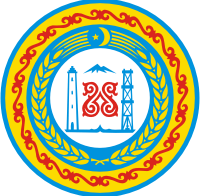 РОССИЙСКАЯ ФЕДЕРАЦИЯЧЕЧЕНСКАЯ РЕСПУБЛИКАСОВЕТ ДЕПУТАТОВ КУРЧАЛОЕВСКОГО МУНИЦИПАЛЬНОГО РАЙОНАРЕШЕНИЕ от 27 июня 2016г.                       с. Курчалой                                  № 208/53-2Об увековечении памяти погибших воинов Курчалоевского муниципального района при защите Отечества в Великой Отечественной войны 1941-1945 годов и Первого Президента Чеченской Республики, Героя Российской Федерации Ахмата-Хаджи Абдулхамидовича Кадырова, погибшего при защите Отечества от международного терроризма.	В целях увековечения памяти погибших воинов Курчалоевского муниципального района при защите Отечества в годы Великой Отечественной войны 1941-1945 годов и Первого Президента Чеченской Республики Героя Российской Федерации Ахмата-Хаджи Абдулхамидовича Кадырова, погибшего при защите Отечества от международного терроризма, руководствуясь Законом Российской Федерации от 14 января 1993 г. №4292-1 «Об увековечении памяти погибших при защите Отечества» Совет депутатов Курчалоевского муниципального района РЕШИЛ:Согласиться с предложениями, председателя Совета ветеранов района Дохтукаева А.М. об установлении мемориала, в память Первого Президента Чеченской Республики, Героя России А-Х.А. Кадырова и обелиска, посвященного ветеранам Великой Отечественной войны (1941-1945 гг.)Установить мемориал, увековечивающий память Первого Президента Чеченской Республики, Героя Российской Федерации Ахмата-Хаджи Абдулхамидовича Кадырова, погибшего при защите Отечества от международного терроризма по адресу: с. Курчалой, ул. А-Х. Кадырова, 50 на территории административного комплексаУстановить обелиск, увековечивающий память погибших воинов Курчалоевского муниципального района при защите Отечества в Великой Отечественной войны 1941-1945 годов по адресу: с. Курчалой, ул. А-Х. Кадырова, 50 на территории административного комплексаГлаве администрации Курчалоевского муниципального района Айдамирову А.М.:а) в установленном порядке выделить земельный участок и определить место установки перечисленных в п. 2 и п. 3 настоящего решения монументов на территории административного комплекса Курчалоевского муниципального района и разработать проектно-сметную документациюб) после завершения строительства монументов в соответствии с Федеральным Законом от 06.10.2003г. № 131-ФЗ «Об общих принципах организации местного самоуправления в Российской Федерации», Приказом министерства экономического развития Российской Федерации от 30.08.20011г. №424 «Об утверждении порядка ведения органами местного самоуправления реестров муниципального имущества» зарегистрировать право собственности муниципального района на монументы погибшим воинам;в) обязать администрацию района ежегодно включать в расходную часть бюджета расходы на содержание монументов погибшим воинам Курчалоевского муниципального района при защите Отечества в Великой Отечественной войны 1941-1945 годов и Первого Президента Чеченской Республики Героя Российской Федерации Ахмата-Хаджи Абдулхамидовича Кадырова, погибшего при защите Отечества от международного терроризмаНачальнику финансового управления Курчалоевского муниципального района Эльмурзаеву Х-А.Г. выделить финансовые средства администрации района для строительства и установки монументовОпубликовать настоящее решение в районной газете "МАШАР" и разместить на официальном сайте Курчалоевского муниципального района в сети «Интернет».Контроль за исполнением настоящего решения оставляю за собой.Глава Курчалоевского муниципального района                                                         А.Ш. Витигов   